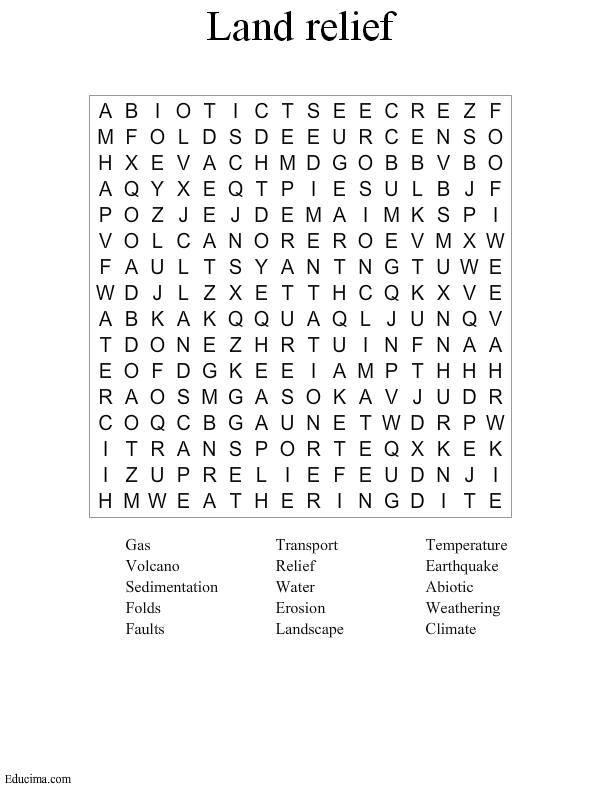 SOUP OF LETTERS – LAND RELIEFSOUP OF LETTERS – LAND RELIEFSUBJECTGeologyDescriptionFind the wordsSessions1U.D. 7ContentLand reliefAssessment criteria Orden 14 julio 2016Key competencesLinguisticENGLISH CONTENTENGLISH CONTENTENGLISH CONTENTENGLISH CONTENTENGLISH CONTENTENGLISH CONTENTSkillsReadingSpeakingListeningWritingCulturalSkillsXXGrammarVocabulary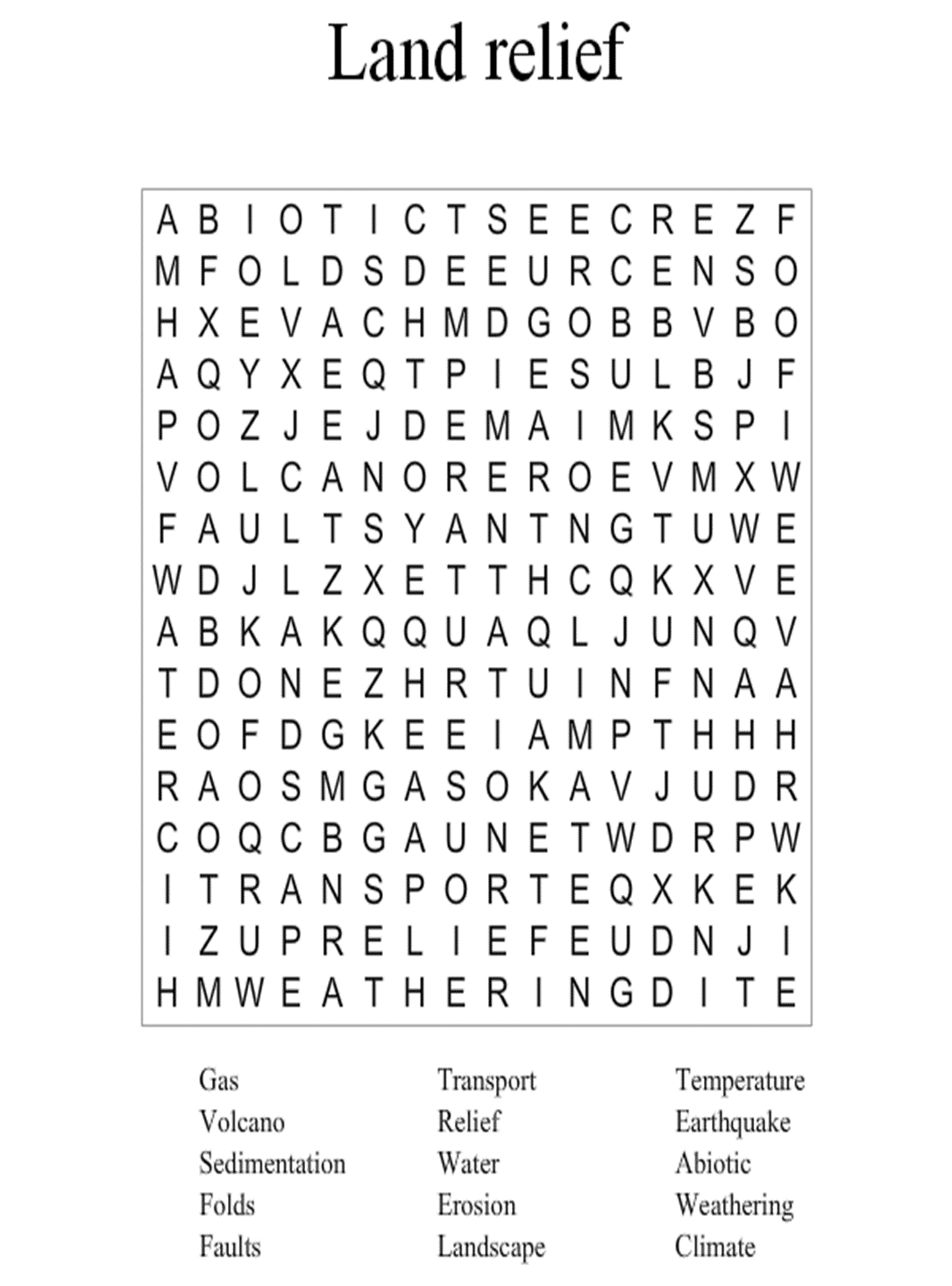 ASSESSMENTASSESSMENTASSESSMENTASSESSMENTASSESSMENTASSESSMENTASSESSMENTASSESSMENTASSESSMENTASSESSMENTASSESSMENT12345678910TOTAL